موفق باشیدنام: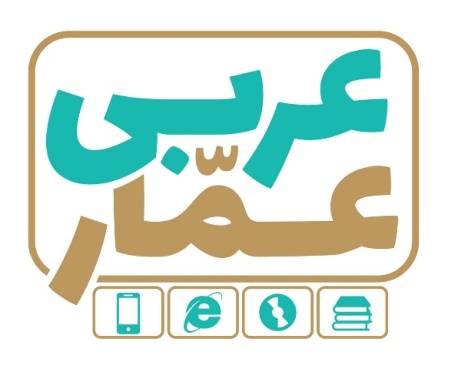 تاریخ امتحان:نام خانوادگی:ساعت برگزاری:نام دبیر طراح سوالات:زهره موسویمدت زمان امتحان:عربی یازدهمنوبت اولعربی یازدهمنوبت اولعربی یازدهمنوبت اولردیفسؤالاتبارم1تَرْجِمِ الکَلِماتِ الّتي تَحتَها خطٌّ. 1)الإقتصاد فی استِهلاک الماء و الکَهرَباء.               2) مَن جَرَّبَ المُجَرَّب حَلَّت بِهِ النَّدامَة.0.5۲اُکْتُبْ فِي الْفَراغِ الْکَلمتَیْنِ الْمُتَرادِفتَیْنِ وَ الْکَلمَتَیْنِ المُتَضادَّتَینِ.  (کلمهٌ زائِدَةٌ)                               العَشیَّة – الفَلاة  – یَدري – الغَداة – أرادَ - یَعلَمُ1) ................ = ...................		 2)................... ≠........................0.5۳عَیِّنِ  الْکَلِمَةَ الْغَریبَةَ في المَعْنی:  1)جَبّارO      مُختال O   تَربَويّ O   فَخور O2) فَتّاحة O   عَلّامَة O    نَظّارَة O   سَیّارَة O0.5۴اُکْتُبْ مُفرَدَ أَوْ جَمعَ الْکَلِمَتَیْنِ. (جمع) جِذع :        .. ..........                                    (مفرد) أَحِبَّة:   .............. 0.5۵تَرْجِمِ الْجُمَلَ التّالیَةَ إلی الْفارسیّةِ. 1) ﴿ وَ لاتُصَعِّر خَدَّکَ لِلنّاس وَ لا تَمَشِ في الأرضِ مَرَحاً.﴾2) ﴿قُل أعوذُ بِرَبِّ الفَلَق مِن شَرِّ ما خَلَقَ. ﴾3) وَجَدتَ رائحَةَ الوُدِّ إِن شَمَمتَ رُفاتي.4) إیّاکَ وَ المُصادَقَة َ الکَذّاب، فَإنَّهُ کالسَّرابِ یُقَرِّبُ عَلَیکَ البَعیدَ.5) لِلسَنجابِ الطّائرِ غِشاءٌ خاصٌ کَالمِظَلَّةِ یَفتَحُهُ حینَ یَقفِزُ.6) ﴿مَن یَتَوَکَّل عَلَی اللّهِ فَهُوَ حَسبُهُ. ﴾7) کانت المُفرداتُ تَرتَبِطُ بِبَعضِ البَضائع الّتي ما کانت عِندَ العَرَبِ.5۶اِنْتَخِبِ التَّرجَمَةَ الصَّحیحَةَ: 1)في بَعضِ أنواعِهِ تَنمو آلافِ الأسنانِ في سَنَةٍ واحدَةٍ. الف- در بعضی از انواع آن، هزاران دندان در یک سال می روید.O	 ب-در بعضی از انواع آن، هزار دندان در سال اول رشد می کند. O                             	    2)کانَ لِإبنِ مُقَفَّع دَورٌ عَظیمٌ في هذا التَأثیرِ. الف-برای ابن مقفع نقش مهمی در این تأثیرگذاری می یابیم.O	ب-ابن مقفع نقش بزرگی در این تأثیرگذاری داشت.O0.57کَمِّلِ الْفَراغاتِ في التَّرجَمَةِ الْفارسیّةِ.1)وَ إِن شَکَوتُ إلَی الطَّیرِ نُحنَ في الوُکَناتِ. و اگر به پرندگان ........................ در لانه ها ............................ .2)وَ ما مِن دابَّةٍ في الأرضِ وَ لا طايرٍ یَطیرُ بِجِناحَیهِ. وهیچ ..................... در زمین نیست و نه هیچ پرنده ای که با .................. پرواز می کند.3) الصِّفاتُ الطَّیِّبَة کَتَعَلُّمِ العُلوم و الفُنون النّافِعَة و التَّقَرُّب إلَی الأَفاضل.صفت های نیک مانند یادگیری دانش ها و ................... سودمند و ......................... به شایستگان.1.58ترْجِمِ الأفعال الّتي تَحتَها خطٌ. 1) وَاقصِد في مَشیِکَ.                                           2) الشُّعَراءُ قَد أَنشَدَ أَبیاتاً بِالعَربیَّة.3) یُصنَعُ الخُبزُ مِن العَجینِ.	4) سَتَعمُرُ الحکمَةُ في قَلبِ المُتَواضِع.5)التِّمساحُ لایَفتَحُ فَمَهُ.	6)کانَوا یُرشِدونَ أولادَهُما.1.59إِنتَخِب الْفِعْلَ الْمُناسِبَ لِلفَراغِ:1) الفَریقانِ .................. قَبلَ أُسبوعَینِ.          تَعادَلَ O        تَعادَلا O              تَعادَلَتا  O                                                              2) النّهی مِن « تَقتَرِبونَ »:                           لاتَقتَرِب O      لاتَقتَرِبونَ O             لاتَقتَرِبوا O3) المصدر مِن «عَلَّمَ » :                               إعلام O          تَعَلُّم O                تَعلیم O   0.75۱۰عَیِّنْ إسمَ الْمَکانِ في هذه الْجُملَةِ وَ تَرجِمْهِ : نَذهَبُ إلَی المَطاعِم التي فیها أغذیَةٌ لَذیذةٌ مِن بِلاد المُختَلفة.الإسم المکان: ..................	الترجمة : .........................0.5۱۱عَیِّنْ إسمَ التَّفضیلِ في الْجُملَة التالیة ثُمَّ تَرجِم الجملة.( دو اسم تفضیل)« خَیرُ الأُمورِ أَوسَطُها .»اسم تفضیل: ................. و .......................ترجمه ی جمله: ......................................................... .1۱۲ضَعْ في الْفَراغِ عَدَداً مناسباً.سَبعونَ ناقِصُ ثَلاثینَ یُساوي.................. .0.25۱۳عَیِّنْ فِعْلَ الشَّرطِ وَ جَوابَه في الْجُملَةِ التّالیة ثُمَّ تَرجِم الجملة . ﴿إِن تَنصُروا اللّهَ یَنصُرکُم وَ یُثَبِّت أَقدامَکُم. ﴾فعل شرط : ......................  ، جواب شرط: .......................... ترجمه ی جمله: ................................................................................................1.5۱۴أَعرِبِ الْکَلِماتِ الّتی تحتَها خطٌّ.1)حُسنُ الخُلقِ  نصفُ الدّینِ.	2) في العصرِ العَبّاسيِّ ازدادَ نُفوذُ اللُّغَةِ الفارِسیَّةِ.115عَیِّنْ إسمَ الْفاعِلِ و إسمَ الْمَفعولِ و إسمَ الْمُبالِغَةِ في العبارات التالیة.1)یا غَفّارَ الذُنوبِ!                    2) إنَّ اللّهَ یُحِبُّ المُتوکِّلینَ.3)المُلَمَّعاتُ أشعارٌ فارسیَّةٌ مَمزوجَةٌ بِالعَربیةِ.116ضَعْ في الْدَّائِرةِ الْعَدَدَ الْمُناسِبَ . ( کَلمَتانِ زَائِدَتانِ)  1)الزَّقزاق                               Oیَجعَلُ اللُّغَةَ غَنیَّةً في الأسلوب و البَیان  .2) التجارة                               Oزینَةٌ مِن الذَّهَبِ أو الفِضَّةِ في یَدِ المَرأة.3) تبادل المفردات                   	Oطائرٌ یُساعِدُ التِّمساحَ في تَنظیفِ أَسنانِهِ.4)السِّوار                                Oسَبَبٌ لِنَقلِ المُفرَدات الفارسیَّة إلَی العَربیّة في العَصر الجاهِليّ.5) حارِسُ المَرمَی	     	 	Oأصغَرُ طائرٍ عَلَی الأرضِ.6)الدودَة                                Oمِن اللّاعِبینَ في کُرَةِ القَدَم.7) الطائر الطَّنّان8) القَیِّم                    1.517اِقرَأِ النَّصَّ التَّالیَةَ  ثُمَّ أَجِبْ عَنِ الْأسئِلَةِ .مَن یَتَفَکَّر في خَلقِ اللّه،یُشاهِد قُدرَةَ اللّه.هُناکَ آیاتٌ کَثیرَةٌ مِن اللّه في الطَّبیعَة.لِکُلٍّ مِن الکائناتِ الحَیَّةِ عَجائبٌ .و إلَیکَ الآن أمثلة عَن عَجائبِ الکائنات:الحوتُ الأزرَقُ أکبرُ الکائنات الحَیَّة في العالَم لِأنَّ یَبلُغُ وَزنُهُ مِئَةً و سَبعینَ طُنّاً تَقریباً. تَضَعُ حَیَّةُ الصَّحراء ذَنَبَها في الرَّمل ، ثُمَّ تَقِفُ کَالعَصا.فَإذا وَقَفَ طَیرٌ عَلَیها تَصِیده. النَّقّارُ الخَشَبُ طائرٌ یَنقُرُ الشَّجَرةَ عَشرَ مَرّاتٍ في الثّانیة و هذه السُّرعَة لاتَضُرُّ دِماغَهُ الصَّغیرَبِسَبَبِ وجودِ لِسانِ الطّائر الَّذي یَدورُ داخِلَ جُمجُمتِهِ.1.هَل نَجِدُ آیاتِ اللّه في طَبیعتِهِ؟2.کَم مَرَّةً یَنقُرُ النَّقّارُ الخَشبُ الشَّجرةَ؟3.ما هوَ أکبر الکائنات الحیَّة في العالم؟4.مَتی تُصیدُ حَیَّةُ الصَّحراء فَریسَتَها؟5.لِماذا لاتَضُرُّ سرعةُ النَّقر دِماغَ النَّقّارَ الخَشب؟6.مَن یَشاهِدُ قدرةَ اللّه؟1.518إنتَخِب جَوابَ الصحیح لهذا السؤال.بِکَم تومان هذه الفَساتینُ؟       الف- أُریدُ أَرخَصَ مِن هذا.                                   ب_ تَبدَأُ مِن خَمسینَ ألفاً إلَی ثَمانینَ أَلفَ تومان.0.2519رَتِّبِ العبارةَ التالیةَ . الهدفَ / تَسَلُّلٍ / الحَکَمُ / بِسَبَبِ / ما قَبِلَ / .0.25